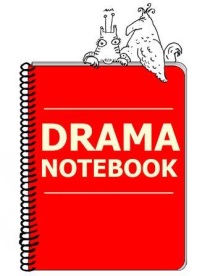 Purchase Order Information FormDate:Name of teacher:Teacher’s email:Preferred username:Name of school:Name of person handling payment: Address of school or district:Paying by check or debit card: (indicate one)If paying by check, also include:	Email of person handling payment:	Timeline of when check will arrive:Do you need a detailed receipt? If yes, please include:	Email of person needing the receipt:	Date payment was made:	(Receipts may only be issued after payment.)Drama Notebook InfoMake Checks payable to:  Drama Notebook2620 S. Kinney Rd., Tucson, Arizona 85735janea@dramanotebook.com   Phone: 520-301-3718 (no fax number available)EIN# 46-0603546